「香港宣道差會」本周代禱消息(2023年9月21日)泰國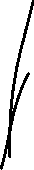 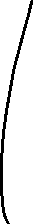 李瑞麟、陳家恩 (專職宣教士－曼谷宣道會宣愛堂 / 愛倍語言資源中心)29/9(五)大學生慶祝中秋活動及30/(六)幼稚園學生慶祝中秋活動，求主使用我們團隊與短宣隊合作籌辦，將會宣傳，求主吸引更多人來教會參加。求主賜新泰人同工Chiku有美好的適應，能與我們配搭得好，發揮恩賜服事神。十月將開始新㇐班的中文班收生，求主讓我們除了教班外，也能與家長開啟發課程。在我們述職期間，泰同工帶領了一些家長及鄰舍信主，求主加力給我們跟進及栽培他們成長。教會將推行「小牧者」栽培課程，求主加力給同工帶領，讓弟兄姊妹有渴慕的靈去學習。為我們身心靈健康禱告，求主的話經常激勵我們事奉充滿熱情，更有能力去傳福音及事奉。孩子們每月都會生病，最近順皿又再發燒3日，求主賜健康給他們；為信行睡眠質素禱告，求主賜他半夜安睡，不易睡醒以致影響我們的睡眠質素。瑞麟帶領短宣隊，求主讓他有精神及體力去協調各方面的事奉；求主幫助家恩照顧3小孩的協調及心力，感恩家恩的媽媽將於9月中至10月中前來支援，求主保守她平安到達。青島雁子（專職宣教士－特別群體）2024年有一隊年輕人來實習約一年，為籌備工作禱告，求主預備他們謙卑心去學習、勇敢的心去嘗試、願意承擔事奉的挑戰、忠心回應生命的呼召。楊安信、黃嘉琪 (專職宣教士－青少年事工)安信媽媽平安到達莫拉肯探望我們，本主日亦會以廣東話講道，安信會作翻譯，求主使用，願聖靈同在。星期六是教會一年一度的運動會，九月份是泰國的雨季，懇請為着當日的天氣禱告，又保守每一位參與運動會的青年人和兒童都能夠安安全全。求主保守每一位來到教會學習英語的同學們都能夠在英語上有所長進，亦能藉此認識上帝。近日事工忙碌，願神保守我倆有健壯的身心靈，繼續在泰國東北部服侍和見證神。宣道會第八區青少年營會的主題曲初稿已經創作完成，但仍有待大會修正，懇請禱告記念。森美、小兒（宣教士【聯屬本會】－語言學習）能與同工教會有更深的配搭關係。求聖靈保守我們身心靈及語言學習。願透過運動將福音帶給年青人。鄭美紅 (宣教士【聯屬本會】－ Soul Light Ministry)感恩美國之行學習良多，期望能將部分在藝術宣教研討會中所學習到的知識及服侍技巧應用在目前的服侍當中，請記念當中的轉化及應用。回到曼谷，將與三個合作夥伴展開新的服侍項目；服侍對象包括兒童、大學生及成人群體，請記念當中的預備工作。早前曾分享父親再次入院的消息，目前父親已經出院回到院舍；之前醫院曾建議父親插喉，但考慮到不想老人家再受額外痛苦，家人一致決定不讓父親插喉。因此，父親在進食方面的護理現由家人負責。目前，家人每日都會輪流照顧父親三餐的飲食，請記念各人的適應及有身心靈健康。柬埔寨吳梓江、胡美玲（信徒宣教士－訓練及關顧）工場於21/9舉行宣教同工會議，求上主帶領討論及事工推展。美玲和梓江於22-26/9往馬德望和暹粒參與事工。祈求這行程幫助鞏固團隊和事工，請為往返路程代禱。人力資源學院同工隊仍在適應運作改變，包括校舍使用和團隊配合。請代禱。張日新（信徒宣教同工－亞洲人力資源學院）感恩生命之光團契肢體預備愛筵接待5位肢體的親友，讓他們來參加畢業禮時能認識女兒的學校及教會群體更多，盼望福音的種子早日在未信家人心中生長。記念諾恩適應大學及外地生活；諾心亦預備開學，求主帶領兩兄妹懂得信靠祂、行在祂心意中。思宏和日新將陪女兒去安頓和放假，求主賜他們有好的休息。黃俊雄、黃揚恩（專職宣教士－宣道會金邊堂/宣道會宣恩堂/男大學生宿舍/女大學生宿舍）俊雄父親於九月初開始電療，求主醫治父親的身心靈。蔡婉玲 (宣教士【聯屬本會】－教育事工)我們計劃購買校巴，求主預備所需要的金錢。我們正與外來公司進行機構核數，文件與程序甚爲繁複，願同工能有智慧完成。於豐榮女兒之家及豐榮婦女之家，感恩我們第一間為貧窮家庭興建的房屋及厠所順利完成，當中打破柬埔寨傳統，特別興建了一房給已經重返社區的女孩子。我們會展開學校/教會/社區教育試行計劃，求主帶領。我們正尋索及重整兩個家舍的服務，求主開我們的眼睛。澳門梁祖永、杜燕玲（專職宣教士－宣道會氹仔堂）長者的工作-我們不知道在長者有限的時光中，能為他們帶來甚麼?求主使用我們微小的服侍！求神幫助我們有足夠的人手，去探訪他們，也懂得如何和長者傾偈，關心他們的需要。求聖靈與我們同工！為教會租約到12月中結束代禱，求神幫助我們尋求祂的心意，求神鼓勵弟兄姊妹更多投入關心教會的需要。郭麗思（專職宣教士借調本會-石排灣福音事工/台山學生服務中心）感謝主，幫助我們能順利申請到位於石排灣活動中心的場地，於9月舉行親子講座，也為我們預備講員及香港教會的支援隊伍。求主賜福我們的籌備工作、講員預備的專業分享，和我們與支援隊伍的配搭。並願主使用此講座成為日後我們拓展家長事工的橋樑。求主賜我們同工屬天的智慧，幫助視力和聽力退化的長者信徒，能夠進深認識和倚靠主。願主感動聽力退化的長者，願意配戴助聽器，以至能夠聆聽我們所分享的聖經真理。暑假期間，不少住在屋苑的兒童返回鄉下，我們的兒童外展只能接觸到數位兒童，願主帶領恆常參與我們活動的兒童於9月開學後，再次參與我們的活動。盧美娟（專職宣教士－石排灣福音事工/宣道會新橋堂）平安的日子如飛過去，驀然回首，已到9月下旬，又預備過中秋；移民美國的家庭已平安抵達，正開展新生活，求主賜他們常常看見主恩相伴。9月24日主日崇拜講道和主領聖餐，請為預備和宣講禱告。過去兩週定期探訪一位肢體的年長但非常“精靈”的母親，求主賜下持續探訪的機會，更賜下智慧和恩典，在和諧的氣氛中，讓她看見，人需要耶穌。劉愛琼（專職宣教士－宣道會新橋堂）為新學年，首次在南澳花園的福音預工禱告。求主使用，讓我們能服侍黑沙環區內的學生和家長。為少年人禱告，在新學年，求主賜他們友伴，有愉快的校園生活，健康地成長。為12月的兩個社區活動，2日的“慶回歸•迎聖誕”，和23日的“同聲頌唱賀聖誕”，籌備工作禱告，求主在各樣事情上，開通達的道路。葉錦樺（信徒宣教同工－石排灣福音事工/澳宣培訓中心/宣道會新橋堂）老友記小組活動如常；兒童外展活動現做手工為主，吸引了10多位小孩參予，求主繼續使用我們完成任務，讓更多街坊先認識我們再認識主。求主祝福樺記身心靈健壯，腳患已有好轉，求主徹底醫治。陳艷芬（信徒宣教同工－宣道會新橋堂）記念身心靈健康。英國岑偉農、阮幗雄（本土宣教同工－回港本土任務）為南倫敦宣道會同工團隊禱告：岑牧師夫婦、張濟明牧師、閻石傳道。求主賜智慧牧養南宣會眾，其中有很多新近從香港移居倫敦的信徒，也有未信主的朋友。彭大明、黎燕芬（本土宣教同工－回港本土任務）於八月至十月份回港述職期間，教會執事將負起教會的行政，並有英國南部不同宣道會牧者傳道願前來協助講壇感恩。請禱告中記念他們，求主賜智慧與他們如何管理及所需的體力靈力去事奉主。黃國輝、唐美寶（信徒宣教士－布萊頓宣道會）九月份大學迎新，能接觸國內和香港的學生。十月初教會周年大會，新一屆執事選舉，求主預備。求主預備主日學導師和地方，特別是少年主日學英語導師。廿五週年各樣慶祝活動的籌備。未信主的朋友能認識主和福音；弟兄姊妹彼此服侍，靈命成長。冼偉強、楊瓊鳳（宣教士【聯屬本會】－佈道事工）為伯明翰華人福音堂的發展禱告，求神使教會在耶稣基督的真理上成長，並熱心傳福音。安藤、世美（宣教士【聯屬本會】－特別群體事工）9月中我們會搬遷居所，求主賜智慧，幫助我們安排及處理相關的事務。記念23/9我們會帶領本地華人教會作跨文化學習，認識不同宗教群體及社區考察，求主親自裝備信徒。記念我們在教會中的穆斯林歸主小組，組員都面對著不同的挑戰，求主加添他們信心，讓他們能經歷神的信實。這兩星期分別有香港來英國的教會弟兄姊妹都有突發事情發生，一位安藤相識已久的姊妹回港探望家人期間，發現患上癌症；一週後突然身體轉差便安息主懷。求主安慰及憐憫幫助其家人面對突如其來的衝擊及各樣安排。世美的香港教會的姊妹與家人到達英國兩星期，在住所突然暈倒，現處於昏迷狀態，在院等候診斷，求主醫治姊妹及看顧其丈夫及兒女。黃小燕（宣教士【聯屬本會】－華人事工）為Tameside教會祈禱，求主帶領附近的香港人來認識耶穌。求主預備合適的居所。PA（宣教士【聯屬本會】－特別群體事工）與差會的同工能彼此更多的認識和交流。能找到合適的住處。劉卓聰、黃韻盈（宣教士【聯屬本會】－宣教動員）求神給我們眼光察覺自己靈裡的冬天，賜下同行者一起學習好好過冬。請在禱告中紀念兒子和教會內少年人的學習和靈命成長。請在禱告中紀念女兒的成長和校園生活。西印度洋林永康、盧月冰（專職宣教士－留尼旺基督教華僑教會 / 基督教華僑中心）感謝主，已有好些福音對象報名參加中秋節慶祝會，請繼續為到我們的邀請工作禱告。也為到永康所要分享的信息禱告，求主賜他智慧預備。「讀聖經學中文」的那位女士，在上星期的課堂中，跟我們分享藉禱告經歷神所賜的平安，感謝主。請繼續為她禱告，讓她更認識主。吳家佩（專職宣教士－回港本土任務）求神帶領在港述職的分享和事工。為在港預備一位超好的物理治療師，求神幫助能盡快恢復右手的活動功能！李就成、林燕萍（專職宣教士－回港本土任務）剛過去的主日下午，我們教會安排了一個預祝中秋的聚會，邀請曾於六、七月出席過短宣活動的朋友參加。感謝主，最終約有50人出席。聚會中有兩位教會肢體分享見證，各人都專心地聆聽，求神讓未信的朋友都能認識耶穌。上星期二開始，燕萍的右耳發炎流膿；昨天看了醫生，需吃藥和用耳藥水，十天後再覆診，求神醫治。梁智康、張佩茵（專職宣教士－青年事工）請記念9月中有加拿大短宣隊來京城堂舉辦英語營及工作坊，求主使用這些活動成為接觸大學生的橋樑。我們正在籌備迎接大學新生的活動，求主賜智慧予我們及青年本地同工，如何去接觸新生及擊中他們的需要，與他們在教會中成長。新一學年貧民區信仰及語言課程將於9月開始，加入了一些新的技能訓練，求主使用。崔緯濤、袁清嫻（信徒宣教同工－醫療事工）我們看到牙科服侍無論在京城抑或外省都開了很多的福音的門。求主繼續帶領我們探索服侍的方向，並讓在申請服侍準許和臨時執業牌照有足夠恩典。我們已開始工場的第二期服侍，我們正在調整和深化醫療宣教策略。求主讓我們按祂的心意行每一步。馬島正在轉天氣，不少同工都病到了，當中包括我們家中的孩子。求主憐憫醫治，好讓我們無後顧之憂地事奉。繆嘉暉、劉泳兒（專職宣教士－宣道會鄒省堂 / 鄒省幸福家庭服務中心）進入第二年的宣教服侍，求主繼續開我們眼界，看見馬達加斯加的福音需要，給我們異象。為我們一家的學習語言祈禱，能夠融入當地生活，三個孩子在新學校有好的適應，並能夠結識新的朋友。雖然9 月份沒有短宣隊到訪，感恩亦有機會與香港弟兄姊妹交流，宣道會青怡堂將於9月24日與鄒省教會舉行網上聯合崇拜，讓兩地教會弟兄姊妹彼此交流、互動，願主使用並能祝福參與者。10月份開始有不同的計劃，特別在青少年事工方面，包括學生中心開放、青少年小組，兒童及少年音樂日營等，盼望活動能夠凝聚青少年人，讓他們認識主耶穌。創啟地區馬祈（專職宣教士－華人事工）華人團契已全面恢復現場聚會，求主加力給同工和肢體有好的安排，願更多人踴躍參與，建立主內情誼。記念本地語言能更好的掌握，以有效服侍本地人，求主加力和開路。爾東、爾佑（專職宣教士－華人事工）感恩華人教會已經陸續加入宣道會，為兩間華人宣道會能夠順利過渡融入宣家祈禱，求主賜智慧帶領。為陸續有短期事工支援的個人牧者或團隊祈禱，求主幫助我們各項接待工作和服侍安排。為兩間華人宣道會教會需要有長期全職傳道同工祈禱，求主打發工人。為我們身體健康祈禱，因為年齡增加工作量大，求主加能賜力。孫智、孫慧（宣教士【聯屬本會】－述職）請記念他們不在工場這段時間，各項服務能順利運作，其他同工們同心合力，彼此支援。感恩中心裡的教課、功輔班等，多了義工支援。求主賜下良機，在課餘活動、家訪及閑談中，讓同工/義工們與家長及學員皆有懇誠的溝通，進一步建立互建關係。感恩當地疫情得以受控，但物價通脹卻急升，民生困苦，社會治安轉差！求主憐憫，賜下智慧、資源給政府，釐定適時政策及執行的合宜措施，以致民生按序得改善。繼續為華人家庭的肢體們，祝福他們在主愛護蔭下成長。求主保守華人教會及團契同工們能竭力地合一服侍，逆境下勇敢地為主多結果子。鄭氏夫婦（宣教士【聯屬本會】－培訓事工）為忙碌的事奉行程代禱。為三個孩子禱告，讓他們在信仰上成長，經歷神的同在。Panda（宣教士【聯屬本會】－多姆人事工）記念歸主者更深認識主。多姆人的門訓和識字教育。短期同工們的適應，學習和在團隊的各方面安排。述職各方面安排。冰梅（宣教士【聯屬本會】－回港述職）在香港的日子十分充實，能事奉分享及進修，學了刮痧拔罐，身心靈皆滿足。求神賜福每一位接觸的朋友及肢體，願神引領他們。記念返回工場後的適應。記念十月要預備申請居留證的一切文件。無花果國通脹嚴重，記念十月後的租金按正常升幅加租。手物夫婦（宣教士【聯屬本會】－聖經翻譯）為重返工場的進程禱告，求主讓我們能順利取得簽證，繼而可以開始處理搬家的事務。為泰國團隊聘請新聾人同工禱告，求主為他們預備合適的人選。請到新同工的話，團隊希望在經文以外拍一些介紹的短片，讓聾人信徒更容易掌握經文和不同人物的歷史背景。為北斗星國感恩，「好消息40」首7個故事已經通過顧問的檢測，可以推出了！為春之國禱告，他們有一位新加入的聾人翻譯員，求主讓他能適應工作。團隊正翻譯使徒行傳13-18章，當中的講論和神學概念對翻譯員來說很困難，求主讓手物先生能解釋清楚，讓翻譯員能有準確和優美的翻譯。冒號家庭（宣教士【聯屬本會】－聖經翻譯）處理了雨季第一波蟻患。弟弟幼兒園面試成功，10月中開學。太太順利在工場取得新護照，更新簽證。為太太和先生的工作安排禱告，能兼顧照顧孩子。先生在9月尾或10月初有可能與呯嘭族的教會領袖開視像會議，求主帶領整個流程。我們身處的A國和旁邊的B國政局仍不穩，求主保護人民。木棉（宣教士【聯屬本會】－回港述職）感恩回來可以與不同人和堂會有很多分享的機會。感恩已安排9月尾回椰祖地，盼望回去繼續努力學好當地語，請記念有智慧及記憶把語文能學得好，日後可以流暢與當地朋友溝通。記念父母親對木棉的不捨，願神親自看顧他們，憐憫拯救父母、妹及妹夫，早日歸主及回轉。記念木棉身心靈健康，充滿從上而來的力量努力前行。木棉回來身體檢查，發現腎有微細腎石，瞻固醇有高了，頸推有兩三節小許骨刺及椎間盤壓到小小神經線。感恩沒什麼大問題，願上主醫治及回去能找到合適物理治療。記念當地所認識的木民朋友，每一個都有機會與上主相遇，尤其當地細老阿Q及他的家庭成員。飯糰一家（宣教士【聯屬本會】－聖經翻譯）飯糰先生現正參選全球手語聖經翻譯統籌一職的選拔過程，求天父賜智慧給他，讓他能夠洞察上帝明確的引導，在反思全球宣教趨勢的過程中，領受到推動未來事工發展的潛在策略。大飯糰已經被中華廚藝學院取錄，將於10月24日開始入讀一個兩年制的證書課程。求主繼續帶領他的前路，讓他在未來的日子中，更加了解自己，不斷地靠主去戰勝軟弱，發掘和善用神所賜予的恩賜和才幹！中飯糰順利獲派心儀的中學，請為他各方面的適應祈禱，包括：校園生活、中學課程、返學的路途、作息的習慣等。考慮到家庭各方面的需要，我們決定安排小飯糰轉讀一間能夠提供全日制的幼稚園。這所幼稚園都是位於坪洲的，求主帶領小飯糰9月份入學的適應，希望他會喜歡他的老師和同學。最大的考驗應該是要適應在校園裡用膳和小睡的習慣, 求主幫助!東北亞日本李世樂、鄧淑屏（宣教士【聯屬本會】－日本人福音事工）述職後能順利回到工場並在山田安頓下來，感謝父神的恩典。為各項事奉(講道、見證分享等)禱告。關俊文、吳敏慧（宣教士【聯屬本會】－回港述職）為日本事工代求：請為東京的學生中心（兼全國辦公室）禱告。多年來中心的運作乃由幾位宣教士及本地同工兼任，管理團隊將會有需要述職及離任的安排，當中需要有智慧作計劃及預備。為國際團隊代求：在布達佩斯的「I-GO」短宣剛完成了。數十位來自世界不同地方的隊員，透過他們的專長，在多媒體、財務、數據分析及文化與翻譯上完成了不少企劃及建議。他們的成果將會帶至世界各地的本地事工去使用。請也為各隊員們禱告，願他們繼續建立服侍的心，在神國裡委身。慕行回到東京後又需要適應生活的節奏，睡眠上都不太穩定，比較難入睡，半夜也會醒來。求主幫助，也賜我們耐心。求主保守我們一家的身心健康。求主繼續看顧在港和海外家人的健康。特別是年長的父母親，他們在身體上都有軟弱，求主憐憫。梁頴階、容小敏（宣教士【聯屬本會】－日本人福音事工）記念名寄恩典教會弟兄姊妹的心，在牧師辭任一事中，堅守信仰，不致喪膽或失望。也為執事禱告，讓他們堅守崗位，帶領教會。為教會今後能與開拓委員會有更好的溝通禱告。為山廣牧師夫婦能重新得力事奉，並未來事奉的路禱告。感恩OCMS為我們安排了很好的supervisors。其中我們分別都有日本人教授作為我們的論文指導老師。禱告我們能有美好的相處，不但在知識上能互相交流，也能在屬靈生命上交流。記念前輩Keith代理工場主任一職到十一月。願主保守他有智慧、健康和平靜喜樂的心。蔡明康，王淑賢（宣教士【聯屬本會】－日本人福音事工）感恩佐佐木婆婆受洗，求主堅固婆婆信心緊緊跟隨主。感恩完成第一次差會會議，求主賜智慧處理各項事務。感恩對象關係有改善，求主讓教會成為愛神愛人的群體。感恩淑賢爸媽的身體情況有改善，求主繼續醫治。感恩宣教同工述職後回到工場，能Full Team 事奉。求主看顧明康媽媽的白內瘴手術順利。求主賜我們及在港家人的身、心、靈健康。談允中，梁秀英（宣教士【聯屬本會】－日本人福音事工）感謝主保守允中順利對換日本車牌及秀英順利考取車牌，為日後上東北服侍往前踏進一步。感恩從8月中日語學習轉為個別教授後，感到更合適。非洲劉偉鳴、梁琬瑩（烏干達，宣教士【聯屬本會】－婦女及社區服務）記念需要適應、執拾和維修破損的傢俱和設備。也記念與鄰里的關係，有頑童送來死雀作入伙禮；願我們在這地築起燈檯，為主發光。記念9月中開學後繼續入校的服侍和培訓。11月會赴加國（溫哥華和愛德蒙頓），到不同教會分享宣教年會。BE夫婦（宣教士【聯屬本會】－回港述職）BE日前到香港差傳事工聯會與同工分享二人宣教歷程及體會，喜獲贈差聯50周年紀念杯及精美Tee，感謝差聯一直鼓勵同行。BE陪同B媽媽到醫院覆診，掃描結果發現媽媽身體出了點狀況，需抽血作檢查，現時尚待院方通知需要如何跟進，需禱告記念。BE收到看更通知，數月前因天雨關係，M鎮居所屋簷下近乎塌下來的假天花，業主日前已派人重新鋪好了，大可放心了。潘綺心（塞內加爾，宣教士【聯屬本會】－行政支援）感恩行程順利，探訪隊員中雖有一位來到之後腳痛不便於行，但他仍熱心幫助，成為我們服侍的激勵，盼望他們日後能繼續參與我們的服侍。塞國今年雨水不多，天氣很熱，數天在外走動未能適應所以感冒了，而且有些水土不服的情況。盼能早日適應這裡的天氣和找到合適的居所。現正準備申請長居證，禱念能順利按時完成。請為巴拿村教育及社區中心的籌款及興建工程禱告，求主恩領，讓小村落的居民早日得到基督化的社區服務。南美巴西張志威、司徒美芳（宣教士【聯屬本會】－華人事工）因來教會的小朋友人數增多，教會兒童主日學將會由一班分為兩班，求神興起更多的主日老師，          協助兒童事工的發展。 請為最近兩次福音主日初信主的15位弟兄姊妹禱告，求神堅固他們的信心，屬靈生命可以穏定成長。近期我們事奉很忙碌，求主加添我們力量和智慧，處理各樣事工和關顧有需要的人。德國吳鐘音（德國本地同工—華人事工）求主幫助吳牧師一家在法蘭克福南部服侍，現在藉線上講道、進行每周家庭小組及查經組並作有限度的個人聯絡及關懷。求主預備並差遣更多合適工人早日能前往德國開拓教會，服侍未得之民。香港李翠玲（專職宣教士，本地跨文化事工 - 泰人恩福堂 / 泰人恩福服務中心）求主祝福使用新學期的功輔班和老師，成為3班泰孩子功課的幫助和成長的建立！求主幫助18/11中心籌款活動的申請和籌備工作；今年會上午一起聚會後，出外定點祈禱和用餐。簡家傑（信徒宣教士－工場研究）教會九月的差傳主日講道分享。求主厚賜智慧和心力，能夠樂在其中的學習和事奉；又求主保守父母的身體狀況繼續安好。大紅（宣教士【聯屬本會】－特別群體）看見、聽見一位MBB如何投靠相信上主，實在看到上主在她身上作為。20/9開始YL區的初小功輔班，祈求上主引領小朋友參與。YL區新一期的Playgroup於9月中至12中舉行，祈求上主帶領幼小學員穩定出席，兩位導師均為全職學生，祈求上主賜她們足夠身心靈力來面對繁忙的學習和事奉。差會總部辦公室記念本會前方宣教士及後方同工之彼此配搭，讓宣教工作持續發展，更多人認識主耶穌。求主按祂的心意帶領錦田「靜修恩園」和荃灣老圍「宣教士宿舍」的興建進程，並預備和供應相關項目所需的人才和資源。